П О С Т А Н О В Л Е Н И Еот 30.12.2022   № 1255г. МайкопО внесении изменений в правила выделения бюджетных ассигнований из местного резерва финансовых средств и материальных ресурсов для предупреждения и ликвидации чрезвычайных ситуаций природного и техногенного характера в муниципальном образовании «Город Майкоп»В соответствии с Федеральным законом от 21.12.1994 № 68-ФЗ                «О защите населения и территорий от чрезвычайных ситуаций природного и техногенного характера», п о с т а н о в л я ю:Внести в правила выделения бюджетных ассигнований из местного резерва финансовых средств и материальных ресурсов для ликвидации чрезвычайных ситуаций природного и техногенного характера в муниципальном образовании «Город Майкоп», утвержденные постановлением Администрации муниципального образования «Город Майкоп» от 12.11.2018 № 1388 «О правилах выделения бюджетных ассигнований из местного резерва финансовых средств и материальных ресурсов для предупреждения и ликвидации чрезвычайных ситуаций природного и техногенного характера в муниципальном образовании «Город Майкоп» (в редакции постановлений Администрации муниципального образования «Город Майкоп» от 06.10.2021 № 1058, от 19.07.2022 № 685) следующие изменения:1) в абзаце первом пункта 1 слова «и осуществление единовременных денежных выплат гражданам Российской Федерации, пострадавших в результате чрезвычайной ситуации природного и техногенного характера (далее - гражданин, пострадавший в ЧС)» исключить;2) в пункте 2 слова «из местного резерва» исключить;3) в пункте 3:а) слова «и определению размера единовременной денежной выплаты из местного резерва на частичное покрытие расходов, связанных с ликвидацией последствий чрезвычайной ситуации» исключить;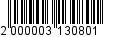 б) слова «из местного резерва на частичное покрытие расходов, связанных с ликвидацией последствий чрезвычайной ситуации» заменить словами «для направления в уполномоченный орган исполнительной власти Республики Адыгея»;4) пункты 4, 5 признать утратившими силу;5) в пункте 6:а) слова «или для осуществления единовременных денежных выплат гражданам, пострадавшим в ЧС» исключить; б) слова «или пострадавшим лицам» исключить;6) подпункт «г» пункта 7 признать утратившим силу;пункты 8, 9 признать утратившими силу;8) в пункте 13 слова «или для осуществления единовременных выплат гражданам, пострадавшим в ЧС» исключить;9) пункт 14 признать утратившим силу.2. Опубликовать настоящее постановление в газете «Майкопские новости» и разместить на официальном сайте Администрации муниципального образования «Город Майкоп».3. Постановление «О внесении изменений в правила выделения бюджетных ассигнований из местного резерва финансовых средств и материальных ресурсов для предупреждения и ликвидации чрезвычайных ситуаций природного и техногенного характера в муниципальном образовании «Город Майкоп» вступает в силу со дня его официального опубликования.Глава муниципального образования«Город Майкоп»                                                                        Г.А. МитрофановАдминистрация муниципального образования «Город Майкоп»Республики Адыгея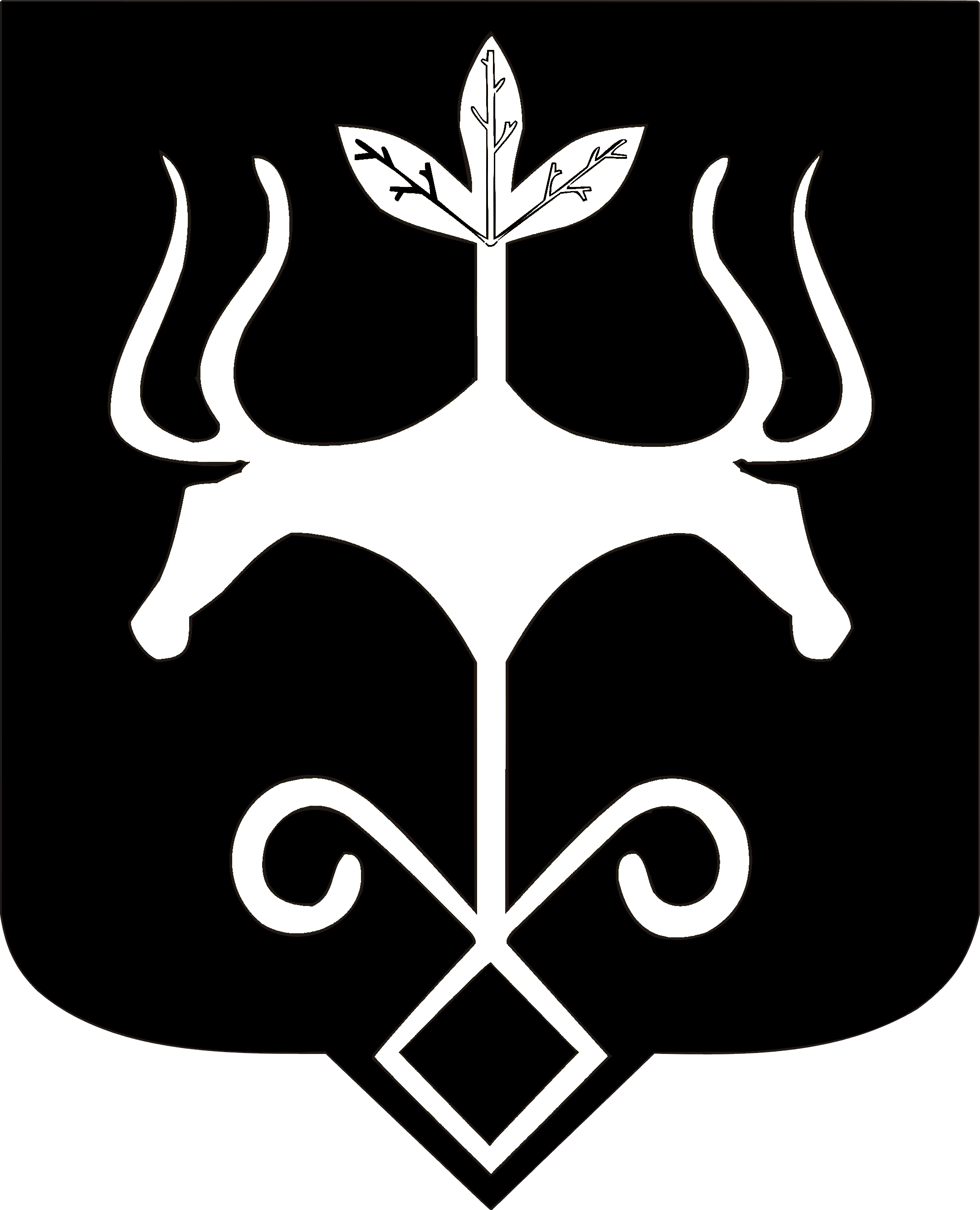 Адыгэ Республикэммуниципальнэ образованиеу «Къалэу Мыекъуапэ» и Администрацие